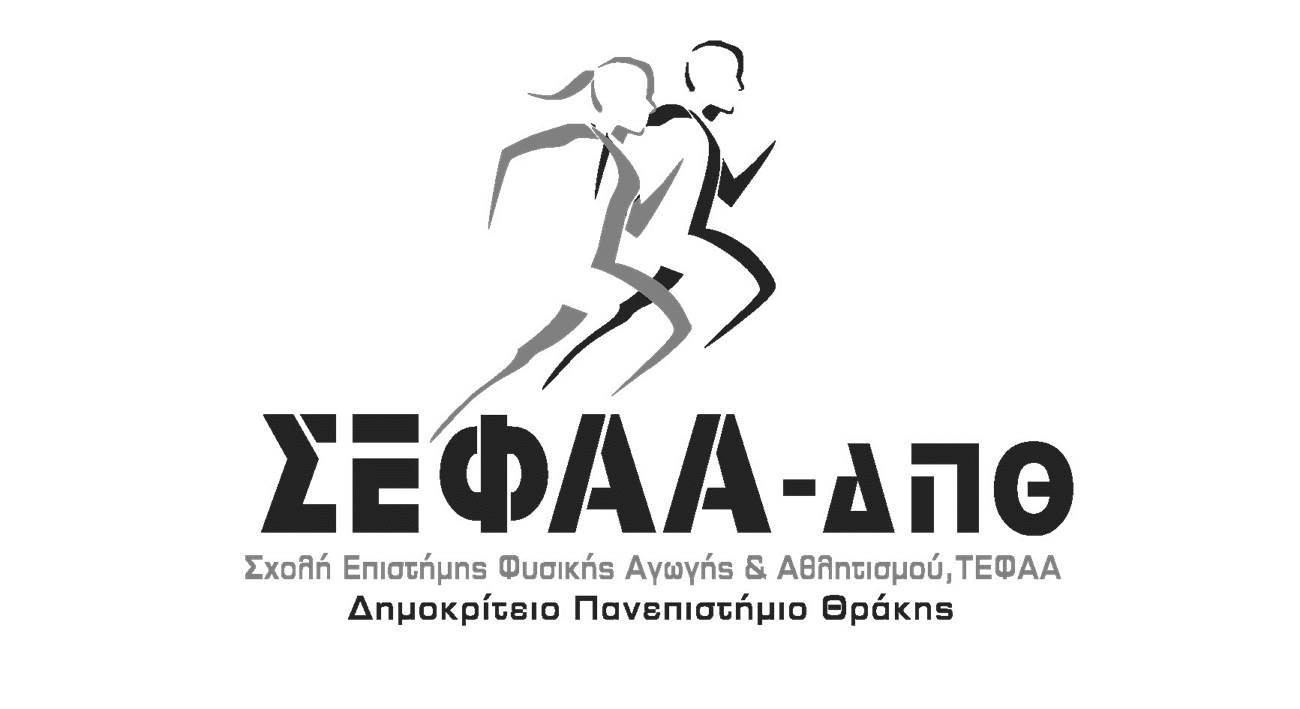 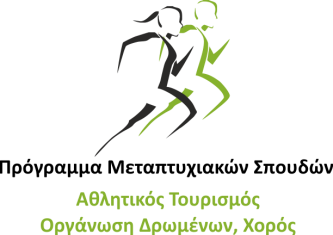                                  ΦΟΡΜΑ ΕΓΓΡΑΦΗΣ                              ΣΥΝΕΔΡΙΟΥ4ο Συνέδριο Αθλητικού Τουρισμού, Χορού και Αναψυχής (ΑΤοΧΑ)    Αθλητισμός & Πολιτισμός: Ένας Διάλογος για την Ανάπτυξη των Προορισμών	     * Απαιτούμενα πεδία
Ημερομηνία & Υπογραφή.....................................................Ονοματεπώνυμο:* Τίτλος/Ιδιότητα:* Διεύθυνση:* Τ.Κ.:* Πόλη/Χώρα:* Τηλέφωνο επικοινωνίας:* E-Mail:* Facebook:Παρακολούθηση εργασιών Συνεδρίου:Παρουσίαση εργασίας δια ζώσης στην Κομοτηνή: προφορική     -     αναρτημένη (poster)Παρουσίαση εργασίας εξ αποστάσεως (ΜΟΝΟ προφορική):